Утвержденопостановлением АдминистрацииТутаевского муниципального районаот _____________________№______ Проект межевания территории многоквартирного жилого дома,расположенного по адресу: Ярославская область, город Тутаев,проспект 50-летия Победы, дом 62020 год	СодержаниеОсновная частьОбщая частьПроект межевания территории многоквартирного жилого дома, расположенного по адресу: Ярославская область, город Тутаев, проспект 50-летия Победы, дом 6, разработан в виде отдельного документа в соответствии с Решением от 28.03.2019 № 47-г "Об утверждении Порядка подготовки и утверждения документации по планировке территории Тутаевского муниципального района" и на основании постановления Администрации Тутаевского муниципального района от 05.06.2020 г. № 378-п.При разработке использовалась следующая нормативно-правовая база:1. «Градостроительный кодекс Российской Федерации» от 29.12.2004г. №190-ФЗ (ред. от 27.12.2019);2.«Земельный кодекс Российской Федерации» от 25.10.2001г. №136-ФЗ (ред. от 27.12.2019);3. Федеральный закон «О кадастровой деятельности» от 24.07.2007 № 221-ФЗ;4. Федеральный закон «О введении в действие Земельного кодекса Российской Федерации» от 25.10.2001 N 137-ФЗ.5. Федеральный закон «О введении в действие Градостроительного кодекса Российской Федерации» от 29.12.2004 N 191-ФЗ.6. Федеральный закон «О введении в действие Жилищного кодекса Российской Федерации» от 29.12.2004 N 189-ФЗ.7. Свод правил СП 42.13330.2016 «СНиП 2.07.01-89. Градостроительство. Планировка и застройка городских и сельских поселений».8. СП 30-101-98 «Методические указания по расчету нормативных размеров земельных участков в кондоминиумах».9.Генеральный план городского поселения Тутаев, Тутаевского муниципального района Ярославской области, утвержденный Решением Муниципального совета городского поселения Тутаев от 19.04.2018 г. №238.10. Правила землепользования и застройки городского поселения Тутаев, утвержденные Решением Муниципального Совета городского поселения Тутаев от 21.05.2008 №21 (в редакции решения Муниципального Совета городского поселения Тутаев от 19.12.2019 №56).11. Проект привязки 9-этажного жилого дома №7 с продовольственным магазином в МКР №8 города Тутаева. Заказ 48/81. Ярославгражданпроект. 1981 год. 12. Требования государственных стандартов, соответствующих норм, правил и иных документов.1.1.1 Цель разработки проекта межеванияОпределение местоположения границ образуемого земельного участка и его формирование в кадастровом квартале 76:21:010304 с условным номером 
76:21:010304:ЗУ 1,как объекта государственного кадастрового учета;Установление красных линий:- для застроенных территорий в границах которых не планируется размещение новых объектов капитального строительства;- в связи с образованием земельных участков, расположенных в границах территорий, применительно к которым не предусматривается осуществление деятельности по комплексному и устойчивому развитию территорий.Для обеспечения поставленных целей необходима ориентация на решение следующих задач:1.Выявление территории, на которой расположен данный многоквартирный дом, с элементами озеленения и благоустройства, предназначенный для обслуживания, эксплуатации и благоустройства данного дома;2.Определение площади земельного участка в соответствии с нормативными требованиями, а также исходя из местоположения сформированных и поставленных на кадастровый учет близлежащих земельных участков;3.Обеспечение условий эксплуатации объектов, расположенных в границах формируемого земельного участка;4.Формирование границ земельного участка с учетом нормативных требований.1.1.2 Результаты работы1.Определена территория, занятая многоквартирным домом;2.Определены объекты, функционально связанные с многоквартирным домом;3.Выявлены границы существующих земельных участков, границы зон с особыми условиями использования территории;4.Установлен вид разрешенного использования земельного участка в соответствии с Правилами землепользования и застройки городского поселения Тутаев.Описание формирования земельного участкапод многоквартирным жилым домомФормируемый земельный участок расположен в территориальной зоне Ж-1 (зона многоэтажной жилой застройки). Зона выделена для обеспечения правовых условий формирования жилых районов из многоэтажных домов (до 9 этажей, включая мансардный).В зоне допускается размещение отдельно стоящих, встроенных или пристроенных объектов социальной инфраструктуры и социального обслуживания, коммунально-бытового назначения, объектов истории и культуры, объектов здравоохранения, объектов образования, гаражей и стоянок автомобилей, объектов физической культуры и спорта, объектов, связанных с проживанием граждан и не оказывающих негативного воздействия на окружающую среду.Образование земельных участков в данной зоне осуществляется исключительно в соответствии с утвержденным проектом межевания территории.Вид разрешенного использования образуемого земельного участка – многоэтажная жилая застройка (код вида разрешенного использования- 2.6) (Правила землепользования и застройки городского поселения Тутаев, утвержденные Решением Муниципального Совета городского поселения Тутаев от 21.05.2008 №21 (в редакции решения Муниципального Совета городского поселения Тутаев от 19.12.2019 №56).Земельный участок образуется путем образования из земель государственной и муниципальной собственности. Для этого не требуется изъятия земель и земельных участков, а также перевод земель в иные категории.Границы существующих земель земельных участков при разработке проекта межевания не изменяются.Образуемый земельный участок имеет непосредственный доступ к земельным участкам общего пользования: проспекту 50-летия Победы и улице Моторостроителей.Проект межевания территории был выполнен в соответствии с СП 30-101-98 «Методические указания по расчету нормативных размеров земельных участков в кондоминиумах». Нормативный размер земельного участка в кондоминиумах, в основу определения которого положен принцип выявления удельного показателя земельной доли для зданий разной этажности, рассчитывается путем умножения общей площади жилых помещений в данном кондоминиуме на удельный показатель земельной доли по формуле (1)Sнорм. к.= Sк.* У зд.                 (1)где:S норм. к. - нормативный размер земельного участка в кондоминиуме, м2.S к. - общая площадь жилых помещений в кондоминиуме, м2.У зд. - удельный показатель земельной доли для зданий разной этажности (СП 30-101-98, таблица приложения А).1.2.1 Определение нормативного размера земельного участка многоквартирного жилого дома, расположенного по адресу: проспект 50-летия Победы, дом 6	Жилой дом 9-ти этажный, 131-квартирный, 4х-подъездный, со средней площадью квартиры 61,92 м2. Год строительства дома 1982-1985 гг.	В соответствии с таблицей приложения А (СП 30-101-98 «Методические указания по расчету нормативных размеров земельных участков в кондоминиумах») удельный показатель земельной доли для 9-этажных зданий равен 0,98. Следовательно, нормативный размер земельного участка в соответствии с формулой (1) составит: (61,92*131)*0,98= 7 949 м2Площадь :ЗУ 1 принимаем 4 130 м2, ввиду сложившейся застройки.Исходные данные для подготовки проекта межеванияСведения об образуемом земельном участке и его частях1.5 Координаты поворотных точек границобразуемого земельного участкаЗаключение о соответствии разработанной документации требованиямзаконодательства о градостроительной деятельности	Документация по межеванию территории многоквартирного жилого дома выполнена на основании правил землепользования и застройки в соответствии с требованиями технических регламентов, нормативов градостроительного проектирования, градостроительных регламентов с учетом границ зон с особыми условиями использования территорий.	На территории образуемого земельного участка не расположены: особо охраняемые природные территории, границы территорий объектов культурного наследия, границы лесничеств, лесопарков, участковых лесничеств, лесных кварталов, лесотаксационных выделов и частей лесотаксационных выделов.2. Материалы по обоснованию2.1 Схема межевания территории многоквартирного жилого дома,расположенного по адресу: Ярославская область, город Тутаев,проспект 50-летия Победы, дом 6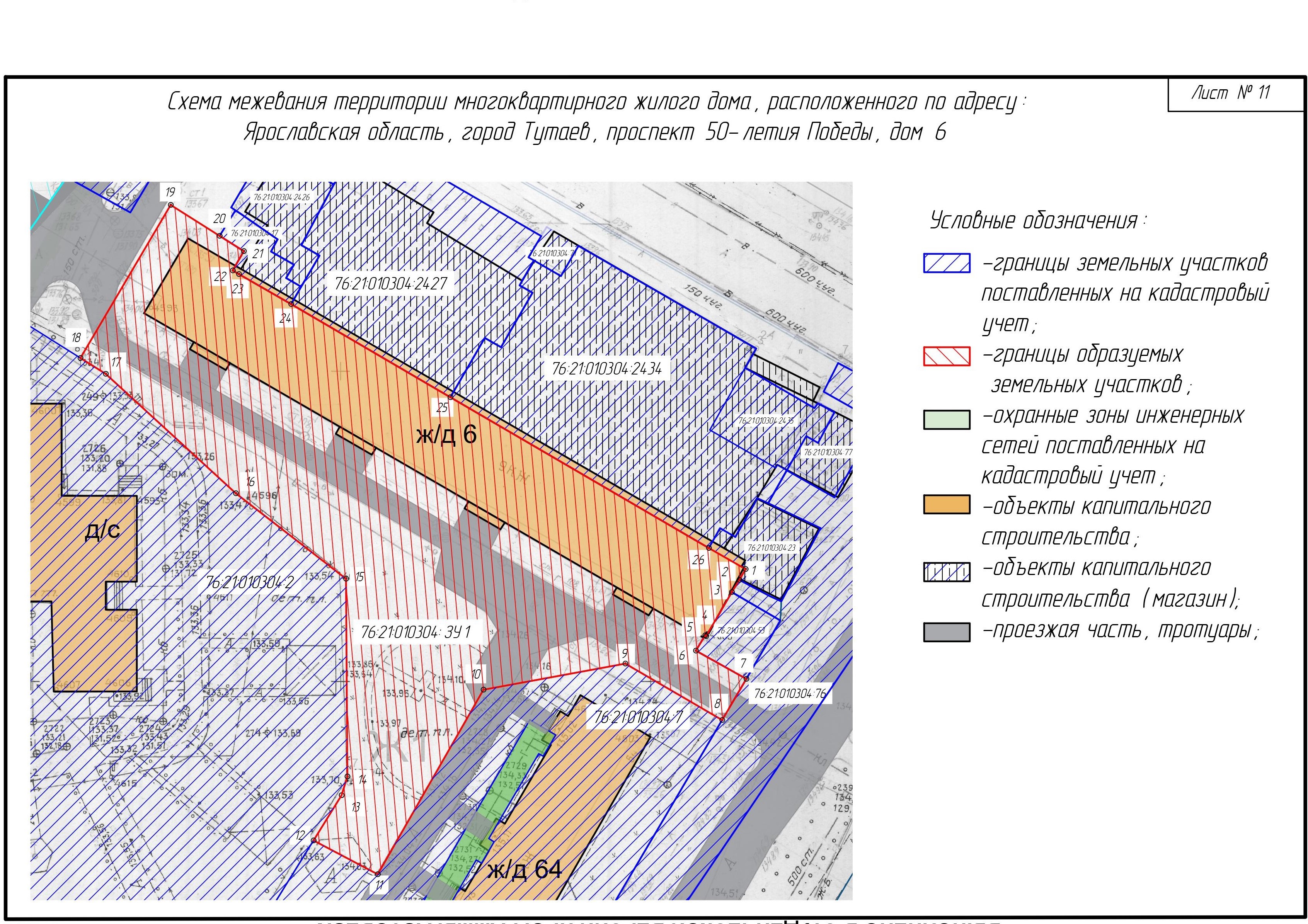 № п/пРазделы проекта межеванияНомера листов1231Основная часть:31.1Общая часть41.1.1Цель разработки проекта межевания41.1.2Результаты работы51.2Описание формирования земельного участка под многоквартирным жилым домом51.2.1Определение нормативного размера земельного участка многоквартирного жилого дома, расположенного по адресу: проспект 50-летия Победы, дом 661.3Исходные данные для подготовки проекта межевания61.4Сведения об образуемом земельном участке и его частях71.5Координаты поворотных точек границ образуемого земельного участка81.6Заключение о соответствии разработанной документации требованиям законодательства о градостроительной деятельности92Материалы по обоснованию102.1Схема межевания территории многоквартирного жилого дома, расположенного по адресу: Ярославская область, город Тутаев, проспект 50-летия Победы, дом 611№ п/пНаименование документаРеквизиты документа1231Топографическая съемка М1:500, выданная управлением архитектуры и градостроительства Тутаевского муниципального района2Правила землепользования и застройки городского поселения Тутаев. Карта градостроительного зонированияутвержденные Решением Муниципального Совета городского поселения Тутаев от 21.05.2008 №21 (в редакции решения Муниципального Совета городского поселения Тутаев от 19.12.2019 №563Генеральный план городского поселения Тутаев4Карта функциональных зон городского поселения2017 год. Инв. №76/3-165Сведения государственного кадастра недвижимости (ГКН) о земельных участках, границы которых установлены в соответствии с требованиями земельного законодательства.6Проект привязки 9-этажного жилого дома №7 с продовольственным магазином в МКР №8 города Тутаева. Заказ 48/81. Ярославгражданпроект. 1981 год.Список образуемых земельных участков:Список образуемых земельных участков:Список образуемых земельных участков:Список образуемых земельных участков:Список образуемых земельных участков:Список образуемых земельных участков:Список образуемых земельных участков:Список образуемых земельных участков:Список образуемых земельных участков:Список образуемых земельных участков:Список образуемых земельных участков:№ п/пНомер земельного участкаНомер земельного участкаНомер сущ. кадастрового кварталаНомер сущ. кадастрового кварталаПлощадь участка в соответствии с проектом, м2Сведения о правахСведения о правахВид разрешенного использования в соответствии с проектомКатегория земельМесто-положение земельного участка176:21:010304:ЗУ 176:21:010304:ЗУ 176:21:01030476:21:0103044 130Сведения отсутствуютСведения отсутствуютМногоэтажная жилая застройкаЗемли населённых пунктовгород Тутаев, проспект 50-летия Победы, дом 6Сведения о частях границ образуемых земельных участков (начало):Сведения о частях границ образуемых земельных участков (начало):Сведения о частях границ образуемых земельных участков (начало):Сведения о частях границ образуемых земельных участков (начало):Сведения о частях границ образуемых земельных участков (начало):Сведения о частях границ образуемых земельных участков (начало):Сведения о частях границ образуемых земельных участков (начало):Сведения о частях границ образуемых земельных участков (начало):Сведения о частях границ образуемых земельных участков (начало):Сведения о частях границ образуемых земельных участков (начало):Сведения о частях границ образуемых земельных участков (начало):Обозначение части границыОбозначение части границыОбозначение части границыОбозначение части границыГоризонтальное проложение (S), мГоризонтальное проложение (S), мГоризонтальное проложение (S), мОписание прохождения части границыОписание прохождения части границыОписание прохождения части границыОписание прохождения части границыот т.от т.до т.до т.Горизонтальное проложение (S), мГоризонтальное проложение (S), мГоризонтальное проложение (S), мОписание прохождения части границыОписание прохождения части границыОписание прохождения части границыОписание прохождения части границы11223334444Участок №1 с к.н. 76:21:010304:ЗУ1Участок №1 с к.н. 76:21:010304:ЗУ1Участок №1 с к.н. 76:21:010304:ЗУ1Участок №1 с к.н. 76:21:010304:ЗУ1Участок №1 с к.н. 76:21:010304:ЗУ1Участок №1 с к.н. 76:21:010304:ЗУ1Участок №1 с к.н. 76:21:010304:ЗУ1Участок №1 с к.н. 76:21:010304:ЗУ1Участок №1 с к.н. 76:21:010304:ЗУ1Участок №1 с к.н. 76:21:010304:ЗУ1Участок №1 с к.н. 76:21:010304:ЗУ1Н 1Н 1Н 2Н 22,022,022,02Часть границы проходит по границе образованного ЗУ с к.н.: 76:21:010304:23Часть границы проходит по границе образованного ЗУ с к.н.: 76:21:010304:23Часть границы проходит по границе образованного ЗУ с к.н.: 76:21:010304:23Часть границы проходит по границе образованного ЗУ с к.н.: 76:21:010304:23Н 2Н 2Н 3Н 32,32,32,3Часть границы проходит по границе образованного ЗУ с к.н.: 76:21:010304:76Часть границы проходит по границе образованного ЗУ с к.н.: 76:21:010304:76Часть границы проходит по границе образованного ЗУ с к.н.: 76:21:010304:76Часть границы проходит по границе образованного ЗУ с к.н.: 76:21:010304:76Н 3Н 3Н 4Н 48,248,248,24Часть границы проходит по границе образованного ЗУ с к.н.: 76:21:010304:53Часть границы проходит по границе образованного ЗУ с к.н.: 76:21:010304:53Часть границы проходит по границе образованного ЗУ с к.н.: 76:21:010304:53Часть границы проходит по границе образованного ЗУ с к.н.: 76:21:010304:53Н 4Н 4Н 5Н 50,20,20,2Часть границы проходит по границе образованного ЗУ с к.н.: 76:21:010304:53Часть границы проходит по границе образованного ЗУ с к.н.: 76:21:010304:53Часть границы проходит по границе образованного ЗУ с к.н.: 76:21:010304:53Часть границы проходит по границе образованного ЗУ с к.н.: 76:21:010304:53Н 5Н 5Н 6Н 62,872,872,87Часть границы проходит по границе образованного ЗУ с к.н.: 76:21:010304:53Часть границы проходит по границе образованного ЗУ с к.н.: 76:21:010304:53Часть границы проходит по границе образованного ЗУ с к.н.: 76:21:010304:53Часть границы проходит по границе образованного ЗУ с к.н.: 76:21:010304:53Н 6Н 6 Н 7 Н 79,369,369,36Часть границы проходит по границе образованного ЗУ с к.н.: 76:21:010304:53Часть границы проходит по границе образованного ЗУ с к.н.: 76:21:010304:53Часть границы проходит по границе образованного ЗУ с к.н.: 76:21:010304:53Часть границы проходит по границе образованного ЗУ с к.н.: 76:21:010304:53Н 7Н 7Н 8Н 87,717,717,71Часть границы проходит по границе образованного ЗУ с к.н.: 76:21:010304:76Часть границы проходит по границе образованного ЗУ с к.н.: 76:21:010304:76Часть границы проходит по границе образованного ЗУ с к.н.: 76:21:010304:76Часть границы проходит по границе образованного ЗУ с к.н.: 76:21:010304:76Н 8Н 8Н 9Н 918,118,118,1Часть границы проходит по границе образованного ЗУ с к.н.: 76:21:010304:7Часть границы проходит по границе образованного ЗУ с к.н.: 76:21:010304:7Часть границы проходит по границе образованного ЗУ с к.н.: 76:21:010304:7Часть границы проходит по границе образованного ЗУ с к.н.: 76:21:010304:7Н 9Н 9Н 10Н 1023,3323,3323,33Часть границы проходит по границе образованного ЗУ с к.н.: 76:21:010304:7Часть границы проходит по границе образованного ЗУ с к.н.: 76:21:010304:7Часть границы проходит по границе образованного ЗУ с к.н.: 76:21:010304:7Часть границы проходит по границе образованного ЗУ с к.н.: 76:21:010304:7Н 10Н 10Н 11Н 1134,3734,3734,37Часть границы проходит по границе образованного ЗУ с к.н.: 76:21:010304:7Часть границы проходит по границе образованного ЗУ с к.н.: 76:21:010304:7Часть границы проходит по границе образованного ЗУ с к.н.: 76:21:010304:7Часть границы проходит по границе образованного ЗУ с к.н.: 76:21:010304:7Н 11Н 11Н 12Н 1211,711,711,7Часть границы проходит по границе образованного ЗУ с к.н.: 76:21:010304:7Часть границы проходит по границе образованного ЗУ с к.н.: 76:21:010304:7Часть границы проходит по границе образованного ЗУ с к.н.: 76:21:010304:7Часть границы проходит по границе образованного ЗУ с к.н.: 76:21:010304:7Н 12Н 12Н 13Н 138,618,618,61Часть границы проходит по границе образованного ЗУ с к.н.: 76:21:010304:2Часть границы проходит по границе образованного ЗУ с к.н.: 76:21:010304:2Часть границы проходит по границе образованного ЗУ с к.н.: 76:21:010304:2Часть границы проходит по границе образованного ЗУ с к.н.: 76:21:010304:2Н 13Н 13Н 14Н 143,193,193,19Часть границы проходит по границе образованного ЗУ с к.н.: 76:21:010304:2Часть границы проходит по границе образованного ЗУ с к.н.: 76:21:010304:2Часть границы проходит по границе образованного ЗУ с к.н.: 76:21:010304:2Часть границы проходит по границе образованного ЗУ с к.н.: 76:21:010304:2Н 14Н 14Н 15Н 1532,032,032,0Часть границы проходит по границе образованного ЗУ с к.н.: 76:21:010304:2Часть границы проходит по границе образованного ЗУ с к.н.: 76:21:010304:2Часть границы проходит по границе образованного ЗУ с к.н.: 76:21:010304:2Часть границы проходит по границе образованного ЗУ с к.н.: 76:21:010304:2Н 15Н 15Н 16Н 1622,5422,5422,54Часть границы проходит по границе образованного ЗУ с к.н.: 76:21:010304:2Часть границы проходит по границе образованного ЗУ с к.н.: 76:21:010304:2Часть границы проходит по границе образованного ЗУ с к.н.: 76:21:010304:2Часть границы проходит по границе образованного ЗУ с к.н.: 76:21:010304:2Н 16Н 16Н 17Н 1728,5428,5428,54Часть границы проходит по границе образованного ЗУ с к.н.: 76:21:010304:2Часть границы проходит по границе образованного ЗУ с к.н.: 76:21:010304:2Часть границы проходит по границе образованного ЗУ с к.н.: 76:21:010304:2Часть границы проходит по границе образованного ЗУ с к.н.: 76:21:010304:2Н 17Н 17Н 18Н 184,844,844,84Часть границы проходит по границе образованного ЗУ с к.н.: 76:21:010304:2Часть границы проходит по границе образованного ЗУ с к.н.: 76:21:010304:2Часть границы проходит по границе образованного ЗУ с к.н.: 76:21:010304:2Часть границы проходит по границе образованного ЗУ с к.н.: 76:21:010304:2Н 18Н 18Н 19Н 1928,7028,7028,70--------Н 19Н 19Н 20Н 209,349,349,34--------Н 20Н 20Н 21Н 214,634,634,63Часть границы проходит по границе образованного ЗУ с к.н.: 76:21:010304:17Часть границы проходит по границе образованного ЗУ с к.н.: 76:21:010304:17Часть границы проходит по границе образованного ЗУ с к.н.: 76:21:010304:17Часть границы проходит по границе образованного ЗУ с к.н.: 76:21:010304:17Н 21Н 21Н 22Н 223,63,63,6Часть границы проходит по границе образованного ЗУ с к.н.: 76:21:010304:17Часть границы проходит по границе образованного ЗУ с к.н.: 76:21:010304:17Часть границы проходит по границе образованного ЗУ с к.н.: 76:21:010304:17Часть границы проходит по границе образованного ЗУ с к.н.: 76:21:010304:17Н 22Н 22Н 23Н 231,161,161,16Часть границы проходит по границе образованного ЗУ с к.н.: 76:21:010304:17Часть границы проходит по границе образованного ЗУ с к.н.: 76:21:010304:17Часть границы проходит по границе образованного ЗУ с к.н.: 76:21:010304:17Часть границы проходит по границе образованного ЗУ с к.н.: 76:21:010304:17Н 23Н 23Н 24Н 249,739,739,73Часть границы проходит по границе образованного ЗУ с к.н.: 76:21:010304:17Часть границы проходит по границе образованного ЗУ с к.н.: 76:21:010304:17Часть границы проходит по границе образованного ЗУ с к.н.: 76:21:010304:17Часть границы проходит по границе образованного ЗУ с к.н.: 76:21:010304:17Н 24Н 24Н 25Н 2529,8329,8329,83Часть границы проходит по границе образованного ЗУ с к.н.: 76:21:010304:2427Часть границы проходит по границе образованного ЗУ с к.н.: 76:21:010304:2427Часть границы проходит по границе образованного ЗУ с к.н.: 76:21:010304:2427Часть границы проходит по границе образованного ЗУ с к.н.: 76:21:010304:2427Н 25Н 25Н 26Н 2648,3448,3448,34Часть границы проходит по границе образованного ЗУ с к.н.: 76:21:010304:2434Часть границы проходит по границе образованного ЗУ с к.н.: 76:21:010304:2434Часть границы проходит по границе образованного ЗУ с к.н.: 76:21:010304:2434Часть границы проходит по границе образованного ЗУ с к.н.: 76:21:010304:2434Н 26Н 26Н 1Н 16,846,846,84Часть границы проходит по границе образованного ЗУ с к.н.: 76:21:010304:23Часть границы проходит по границе образованного ЗУ с к.н.: 76:21:010304:23Часть границы проходит по границе образованного ЗУ с к.н.: 76:21:010304:23Часть границы проходит по границе образованного ЗУ с к.н.: 76:21:010304:23№ точкиКоординатыКоординаты№ точкиХYУчасток №1 (76:21:010304:ЗУ1)Участок №1 (76:21:010304:ЗУ1)Участок №1 (76:21:010304:ЗУ1)Н 1401866.541307176.13Н 2401864.791307175.12Н 3401862.811307173.91Н 4401855.691307169.77Н 5401855.811307169.59Н 6401853.361307168.09Н 7401848.791307176.26Н 8401842.151307172.34Н 9401851.261307156.71Н 10401847.031307133.77Н 11401817.221307116.67Н 12401822.661307106.31Н 13401829.981307110.84Н 14401833.021307111.79Н 15401864.981307111.57Н 16401878.791307093.75Н 17401898.11307072.73Н 18401900.671307068.63Н 19401925.391307083.22Н 20401920.411307091.12Н 21401917.941307095.04Н 22401914.821307093.26Н 23401914.211307094.25Н 24401909.361307102.68Н 25401894.321307128.44Н 26401869.951307170.19Н 1401866.541307176.13